Name_______________ Date___________Block ____					ELA Enrichment The Fog Horn Vocabulary IllustrationsName_______________ Date___________Block ____					ELA Enrichment The Fog HornVocabulary Illustrations QUIZsubterranean: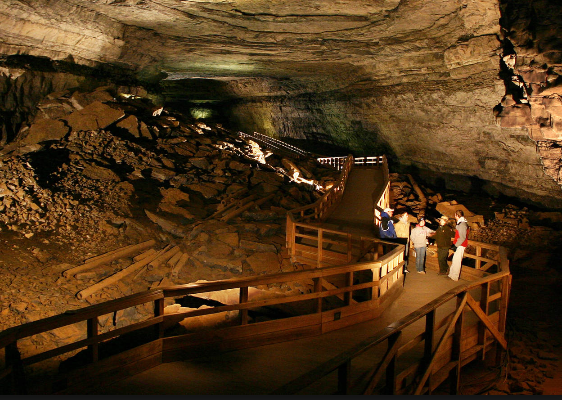 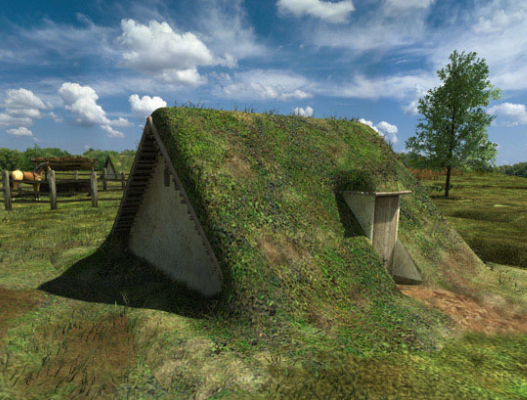 lament: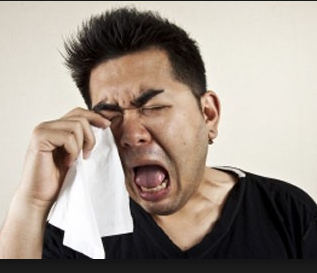 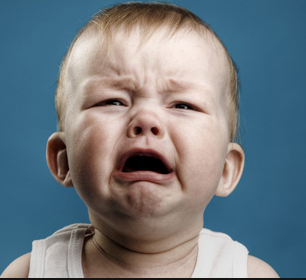 primeval: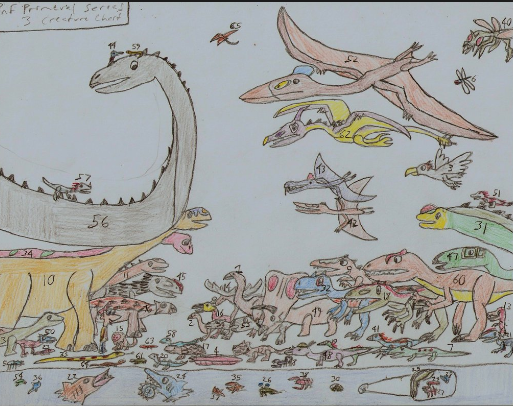 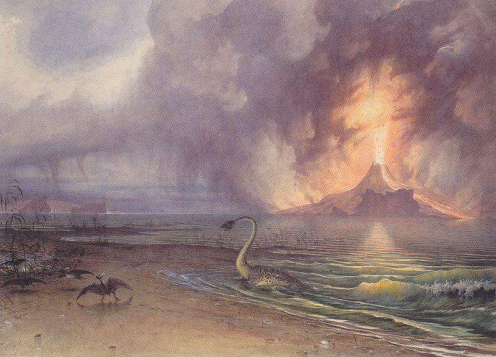 apparatus: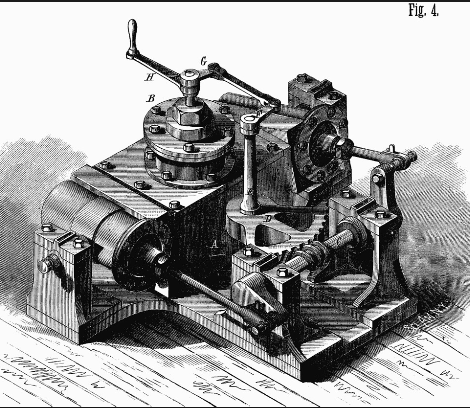 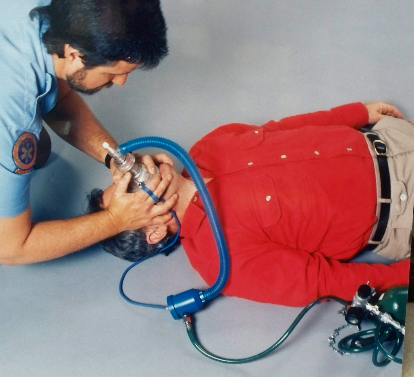 anguished: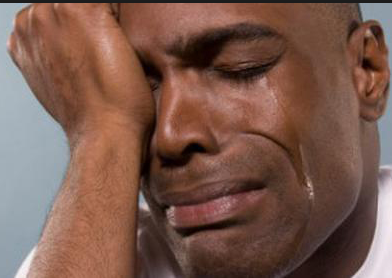 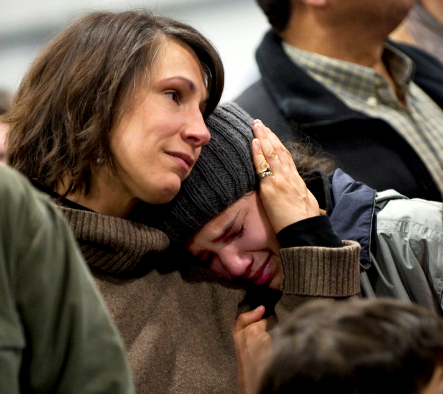 subterranean		lament		primevalapparatus		anguishedsubterranean		lament		primevalapparatus		anguishedsubterranean		lament		primevalapparatus		anguishedsubterranean		lament		primevalapparatus		anguishedsubterranean		lament		primevalapparatus		anguishedsubterranean		lament		primevalapparatus		anguished______________________________subterranean		lament		primevalapparatus		anguishedsubterranean		lament		primevalapparatus		anguishedsubterranean		lament		primevalapparatus		anguishedsubterranean		lament		primevalapparatus		anguishedsubterranean		lament		primevalapparatus		anguishedsubterranean		lament		primevalapparatus		anguished_____________________________________________